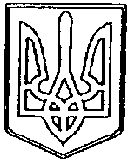 
У К Р А Ї Н А
ЧОРТКІВСЬКА МІСЬКА РАДА
СЬОМА ПОЗАЧЕРГОВА СЕСІЯ СЬОМОГО СКЛИКАННЯ
РІШЕННЯ

від 23 березня  2016 року                                               № 167 м. Чортків
Про надання дозволу ТОВ “СЕ Борднетце-Україна” на розроблення проекту землеустрою щодо відведення земельної ділянки площею 4,8345 га в оренду для розміщення та експлуатації основних, підсобних і допоміжних будівель та споруд підприємств переробної, машинобудівної та іншої промисловості (обслуговування майнового комплексу) по вул. Князя Володимира Великого, 29 Е в м. Чорткові 

Розглянувши клопотання ТОВ “СЕ Борднетце -Україна, відповідно до ст. 12, 66, 93, 124, 125, 126, 186-1 Земельного Кодексу України, керуючись п. 34 ст. 26 Закону України «Про місцеве самоврядування в Україні» та враховуючи пропозиції постійної депутатської комісії з питань містобудування, земельних відносин, екології та сталого розвитку від 22 березня 2016 року, міська рада 

ВИРІШИЛА:

1. Надати дозвіл Товариству з обмеженою відповідальністю “СЕ Борднетце -Україна” на розроблення проекту землеустрою щодо відведення земельної ділянки, орієнтовною площею – 4,8345 га в оренду терміном на 49 (сорок дев`ять) років, для розміщення та експлуатації основних, підсобних і допоміжних будівель та споруд підприємств переробної, машинобудівної та іншої промисловості (обслуговування майнового комплексу) по вул. Князя Володимира Великого, 29 Е в м.Чорткові за рахунок земель Чортківської міської ради: наданих в користування ВАТ Чортківський завод «Агромаш»: землі промисловості. 

2.Проект землеустрою щодо відведення земельної ділянки подати для 
розгляду та затвердження у встановленому законодавством порядку.

3.Копію рішення направити в відділ земельних ресурсів та охорони 
навколишнього середовища міської ради та заявнику.

4.Контроль за виконанням рішення покласти на постійну депутатську 
комісію з питань містобудування, земельних відносин, екології та сталого 
розвитку міської ради.




Міський голова 							Володимир ШМАТЬКО